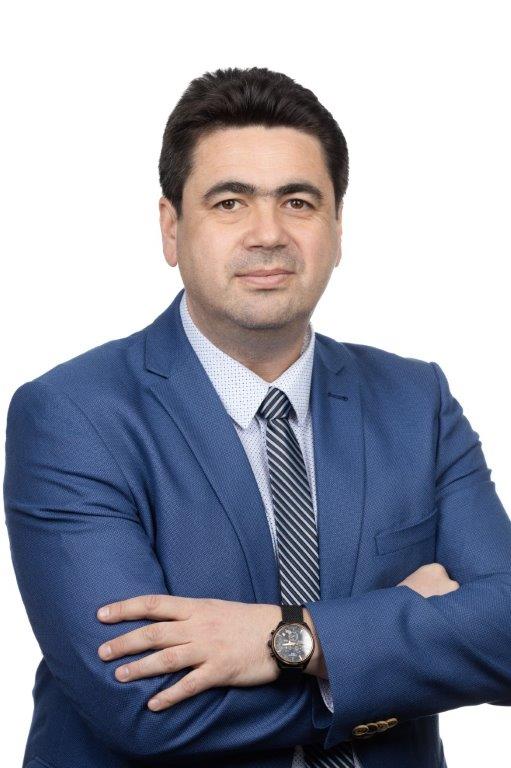 Andrei Bogdan muȘetoiuS.N. NUCLEARELECTRICA S.A. RomaniaHead of Technical Division - Nuclear Fuel Plant (FCN) BranchOrganisational Skills:During Sept. 2017- PresentCoordination of the Technical Department of Nuclear Fuel Plant (FCN) Pitesti with the fulfillment of all organization’s objectives.PC skillsOfficeMinitabAutoCADLanguages:English – advanced userCertificates:- "Qualitats management system fur Labore gemas ISO 17025:2005 - TUV Thuringen;- "Regional training course on nuclear fuel management and licensing" - IAEA; CNCAN.- IASCC certification - "LEAN SIX SIGMA".- Attestation certificate for independent evaluation activities of the quality management system - CNCAN;University of Pitesti, Faculty of Sciences2007 - 2009Master – Nuclear Materials and TechnologiesUniversity of Pitesti2005 - 2007Master – Business Management"Transilvania" University of Brasov1997 - 2002Faculty of MechanicsNuclear Fuel Plant (FCN) Pitesti, Chief Engineer, Head of Technical DirectionSeptember 2017–Present- Responsible for the purchase of UO2 powder and technical uranium concentrate from the international market in order to ensure the operational needs of FCN Pitesti.- representative of FCN Pitesti at international conferences and forums related to the nuclear fuel cycle and the uranium market- Direct participation in the development of quality, environment and OSH policy and the establishment of the annual objectives of the Integrated Management System;- Coordination of departments: Nuclear Fuel Assembly (SA), Nuclear Fuel Pellets (SP), Engineering (SI), Maintenance and utilities (SMEU);- Carrying out actions of a technical and organizational nature at the internal and external interfaces of FCN;- Establishing strategies for optimizing individual technological processes and the technological flow as a whole;- Development of short-term and long-term production capacity plans;- Coordination of implementation of technical actions intended for the safe operation of FCN Pitesti;- IASCC certification - "LEAN SIX SIGMA".- Attestation certificate for independent evaluation activities of the quality management system - CNCAN;- Course "Auditor in integrated management systems" SRACDrivig LicenceCategory BNuclear Fuel Plant (FCN) Pitesti, Product Engineer2012–August 2017- Defining the product technical requirements;- Communication with the client in activities to monitor the nuclear fuel in-reactor performance;- Analysis of engineering documents to verify compliance;- Analysis and approval the technical and procurement documentation;- Decision on the disposition of requests for derogation requested by suppliers;- analysis of the causes of failure of the nuclear fuel bundles in the reactorș- Head of the internal Audit team;- Management process responsible.Nuclear Fuel Plant (FCN) Pitesti, Quality Engineer2005–2012- Elaboration of control methods;- Maintenance and purchase of necessary equipment in the control area;- Application of statistical techniques for process control.SC FIMA SRL, Quality Engineer2002–2005- Services in the field of natural gas distribution;- Work point administrator.